附录五：差旅报销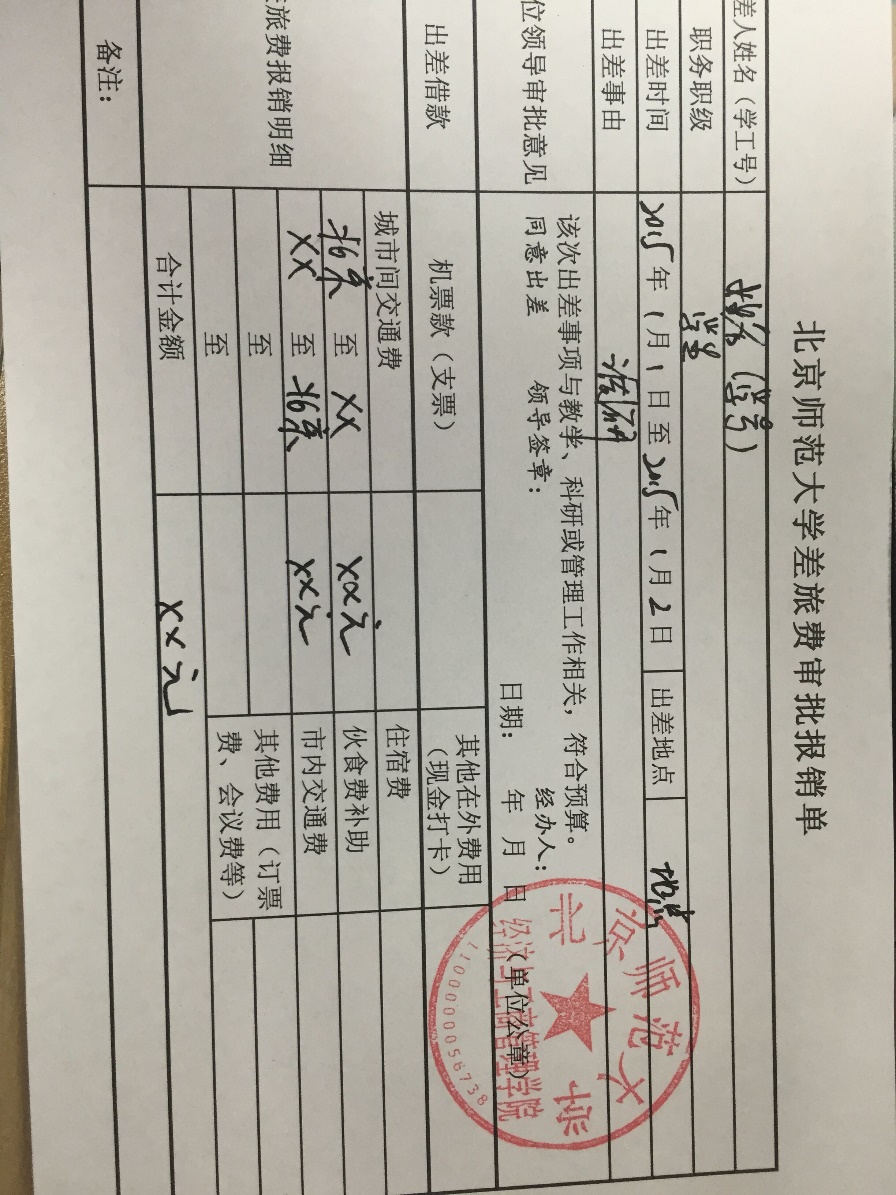 